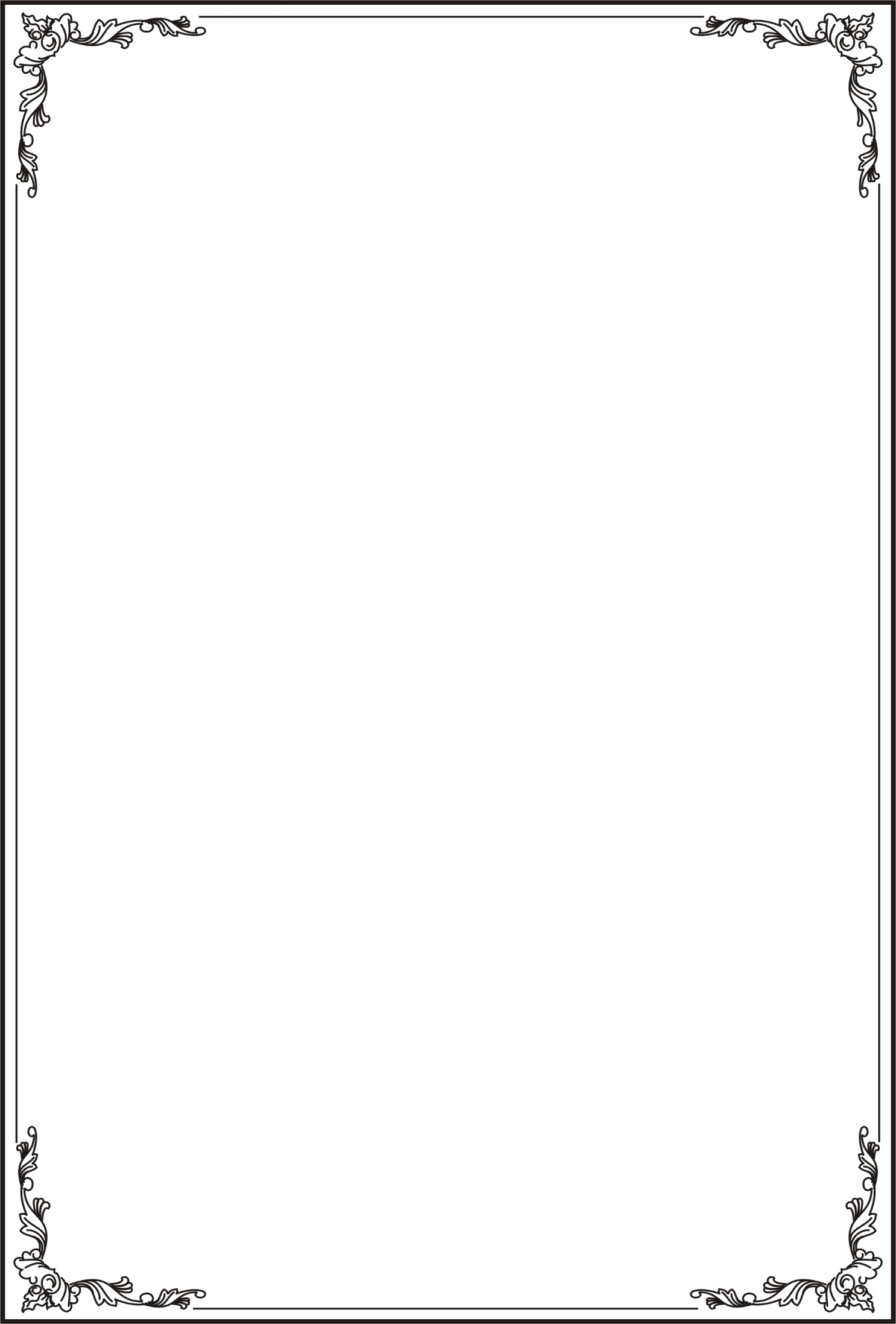 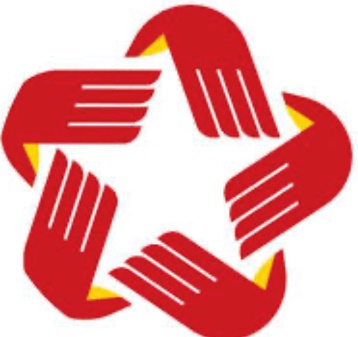  
BỘ PHẬN TIẾP NHẬN VÀ TRẢ KẾT QUẢPHƯỜNG LONG THÀNH TRUNGHành chính phục vụ
THỦ TỤC HÀNH CHÍNHLĨNH VỰC GIÁO DỤC-ĐÀO TẠO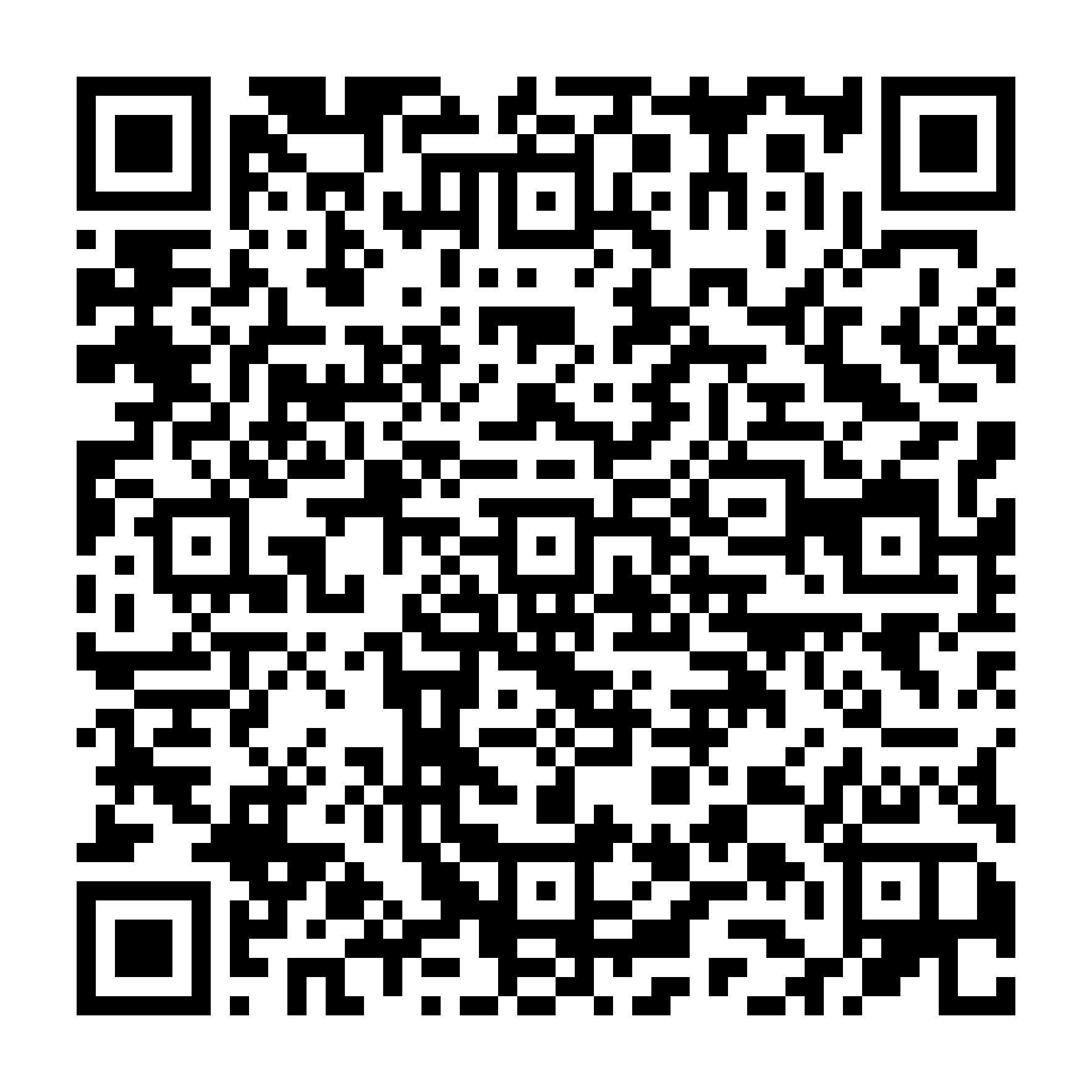  
BỘ PHẬN TIẾP NHẬN VÀ TRẢ KẾT QUẢPHƯỜNG LONG THÀNH TRUNGHành chính phục vụ
THỦ TỤC HÀNH CHÍNHLĨNH VỰC LAO ĐỘNG-THƯƠNG BINH-XÃ HỘI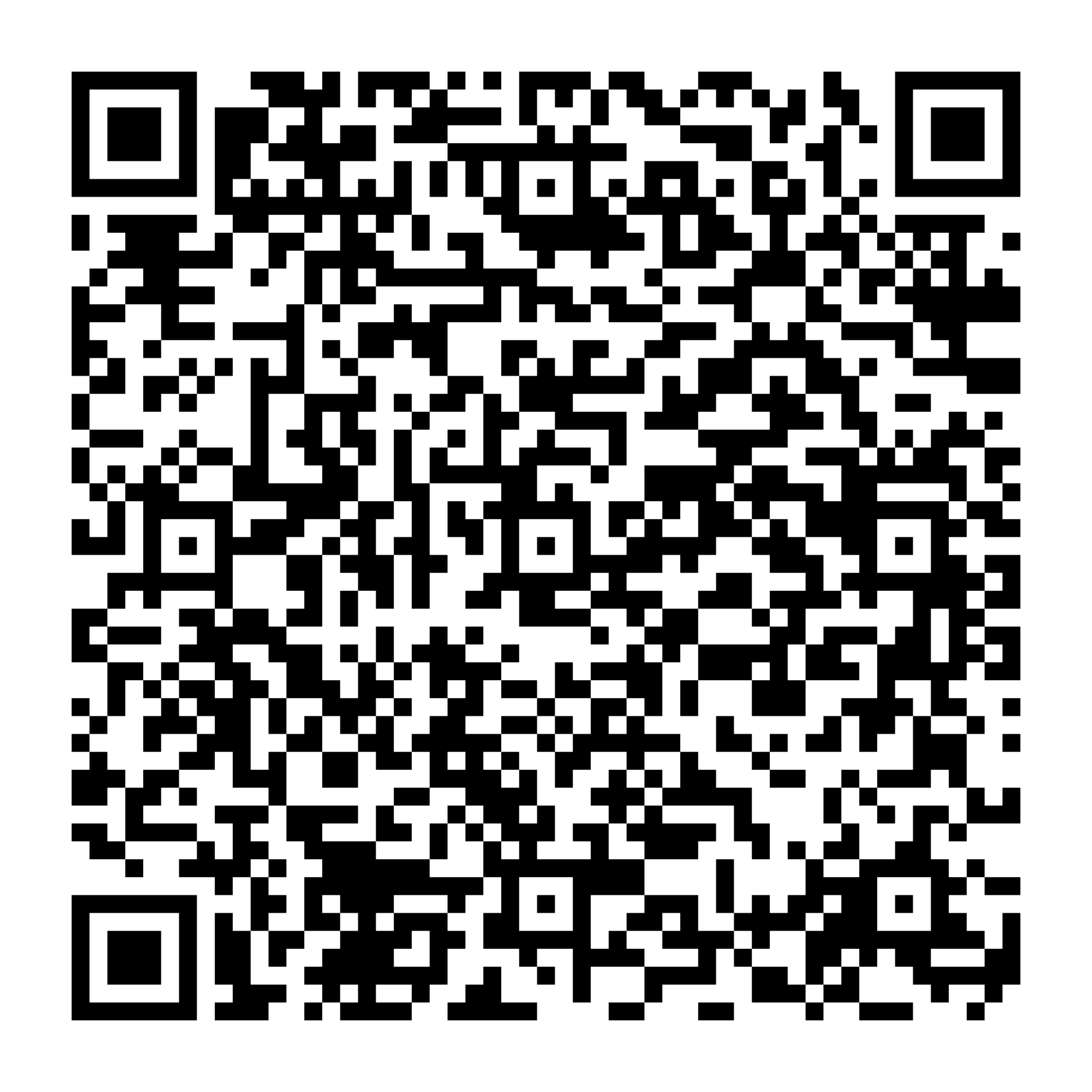  
BỘ PHẬN TIẾP NHẬN VÀ TRẢ KẾT QUẢPHƯỜNG LONG THÀNH TRUNGHành chính phục vụ
THỦ TỤC HÀNH CHÍNHLĨNH VỰC NÔNG NGHIỆP-PHÁT TRIỂN NÔNG THÔN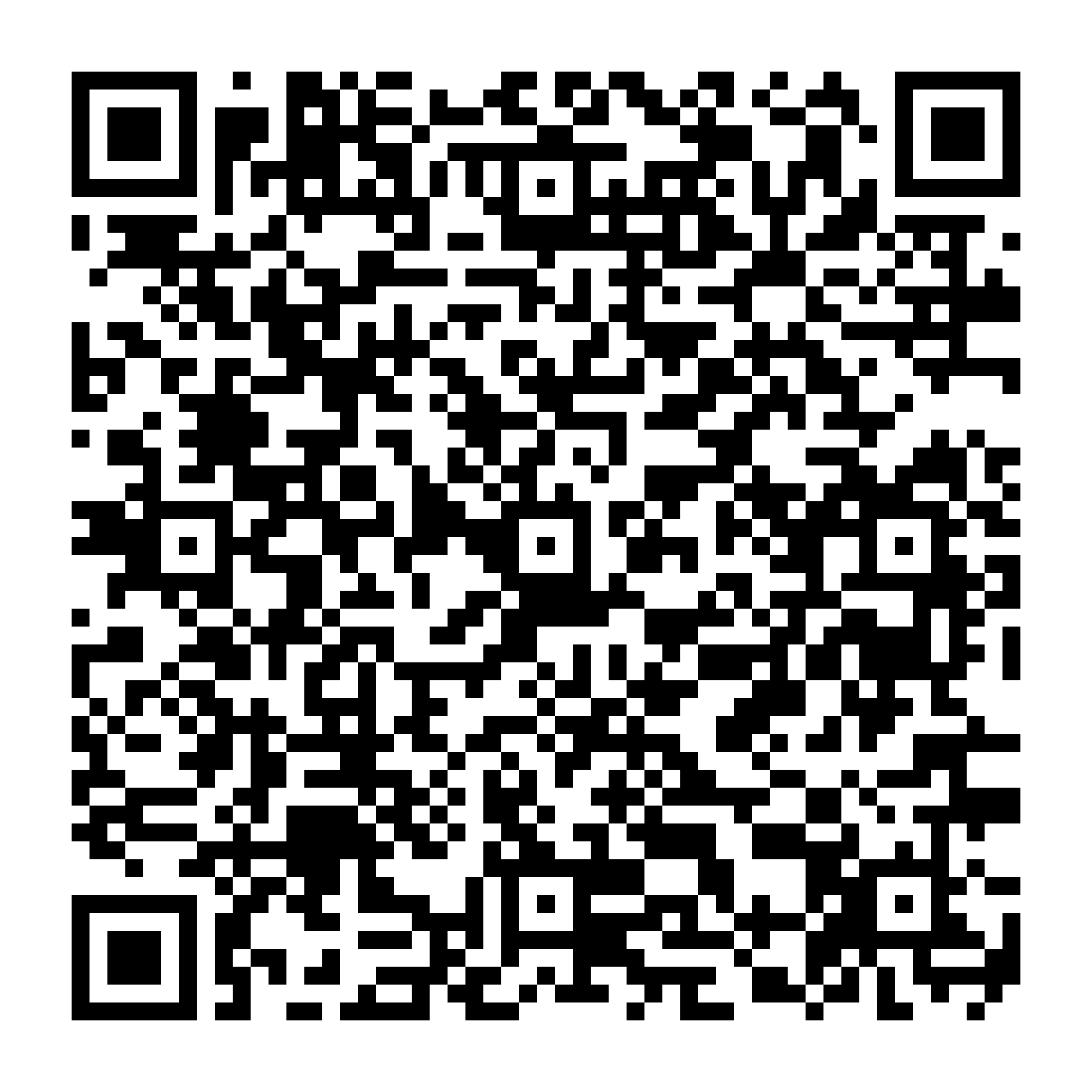  
BỘ PHẬN TIẾP NHẬN VÀ TRẢ KẾT QUẢPHƯỜNG LONG THÀNH TRUNGHành chính phục vụ
THỦ TỤC HÀNH CHÍNHLĨNH VỰC NỘI VỤ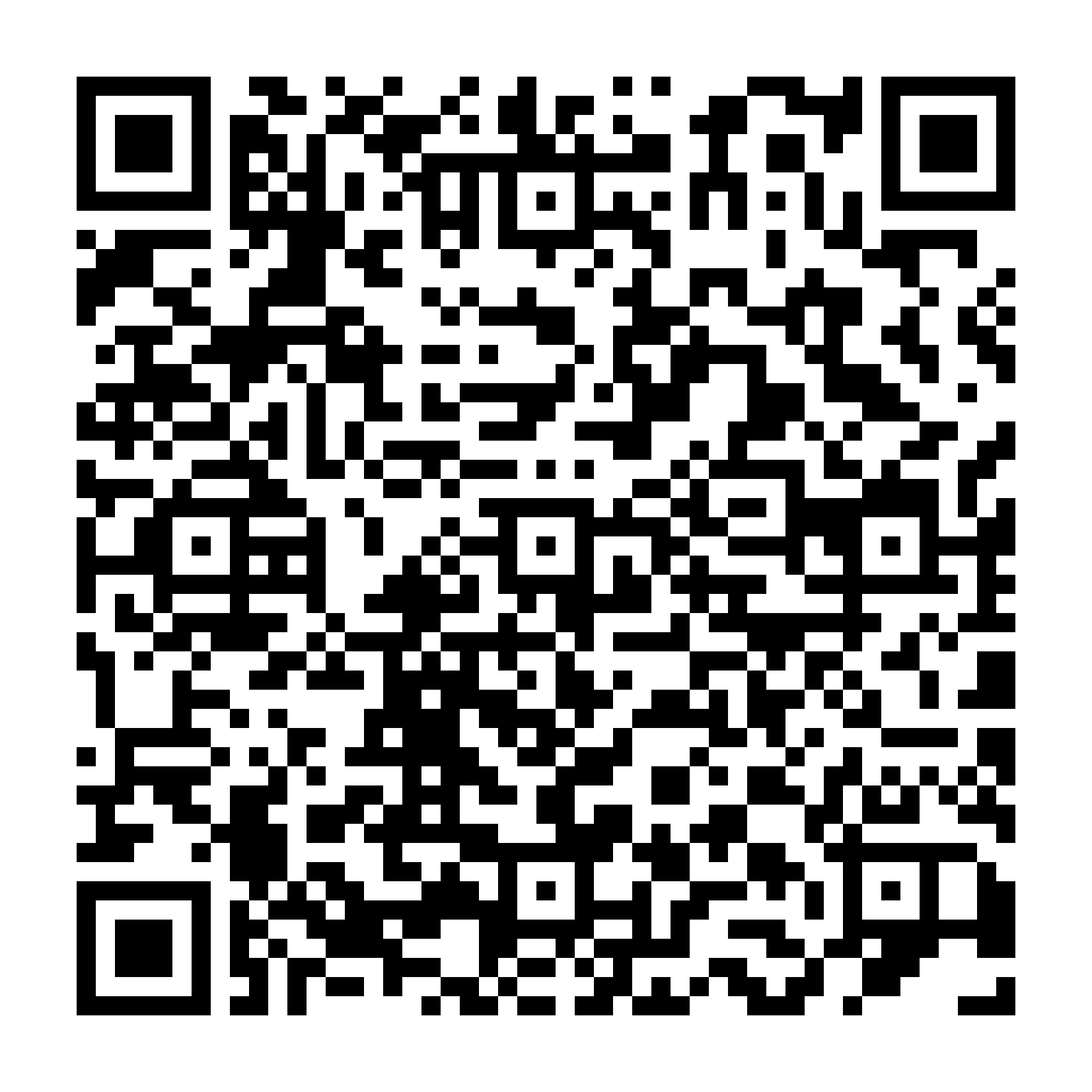  
BỘ PHẬN TIẾP NHẬN VÀ TRẢ KẾT QUẢPHƯỜNG LONG THÀNH TRUNGHành chính phục vụ
THỦ TỤC HÀNH CHÍNHLĨNH VỰC TÀI NGUYÊN-MÔI TRƯỜNG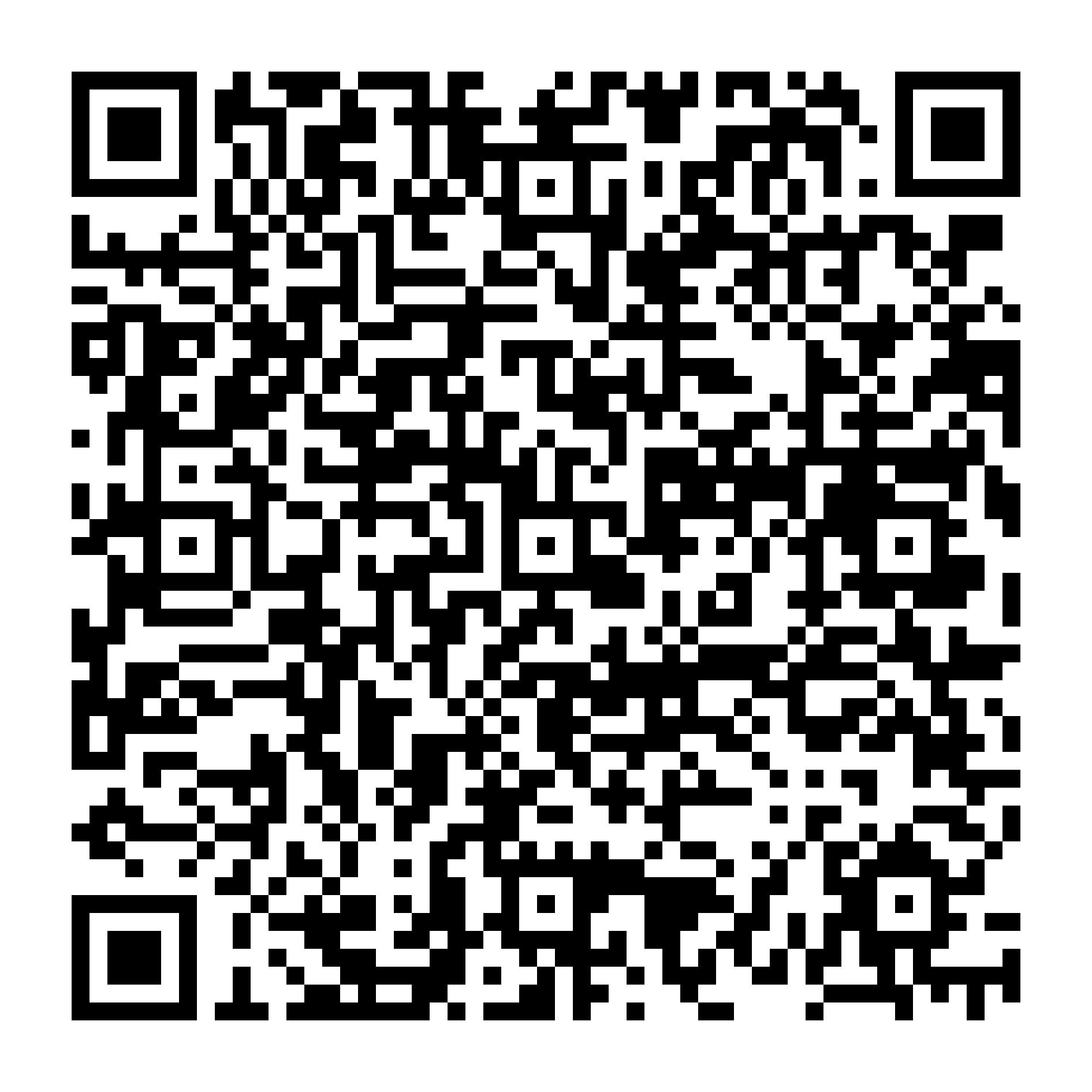  
BỘ PHẬN TIẾP NHẬN VÀ TRẢ KẾT QUẢPHƯỜNG LONG THÀNH TRUNGHành chính phục vụ
THỦ TỤC HÀNH CHÍNHLĨNH VỰC TƯ PHÁP-HỘ TỊCH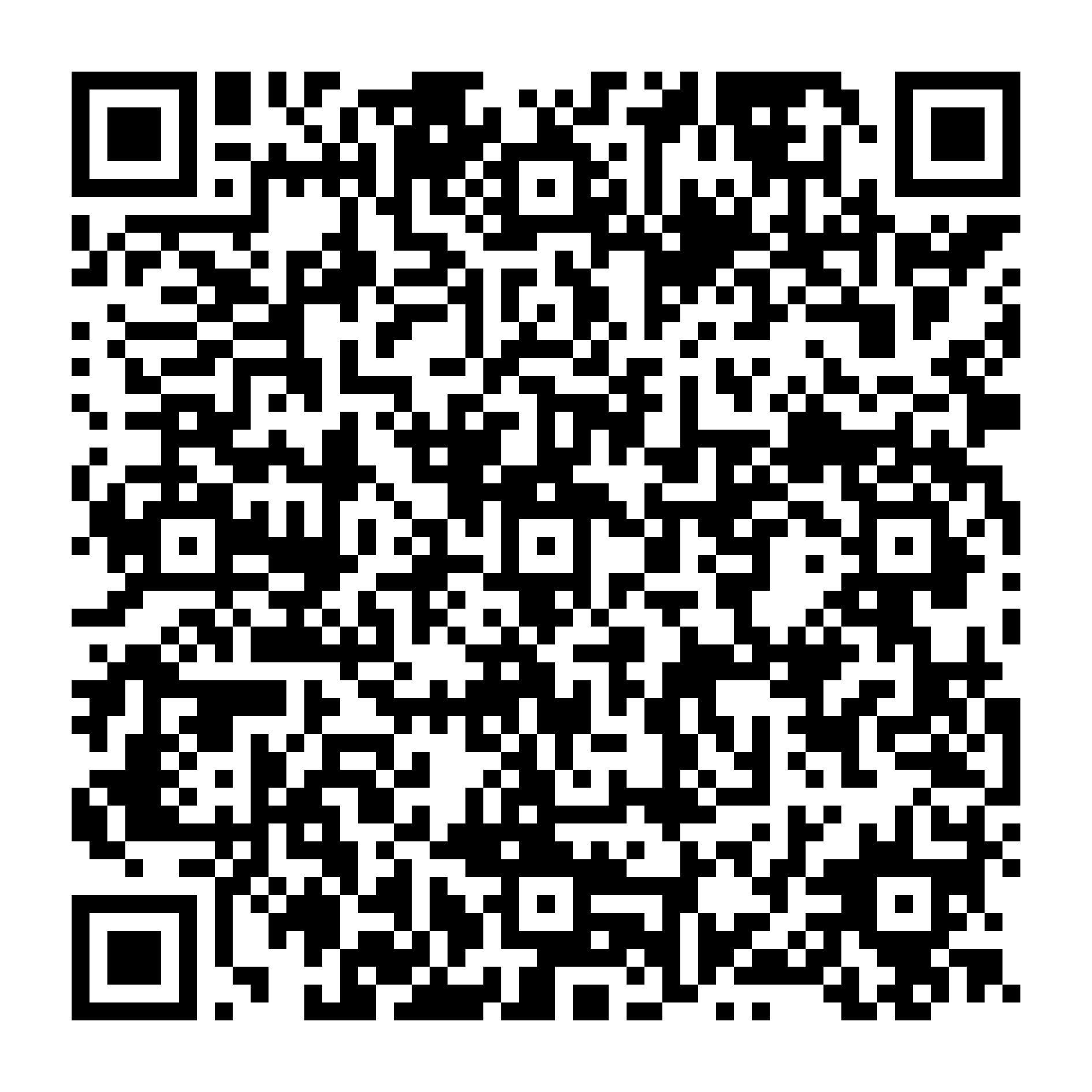  
BỘ PHẬN TIẾP NHẬN VÀ TRẢ KẾT QUẢPHƯỜNG LONG THÀNH TRUNGHành chính phục vụ
THỦ TỤC HÀNH CHÍNHLĨNH VỰC THANH TRA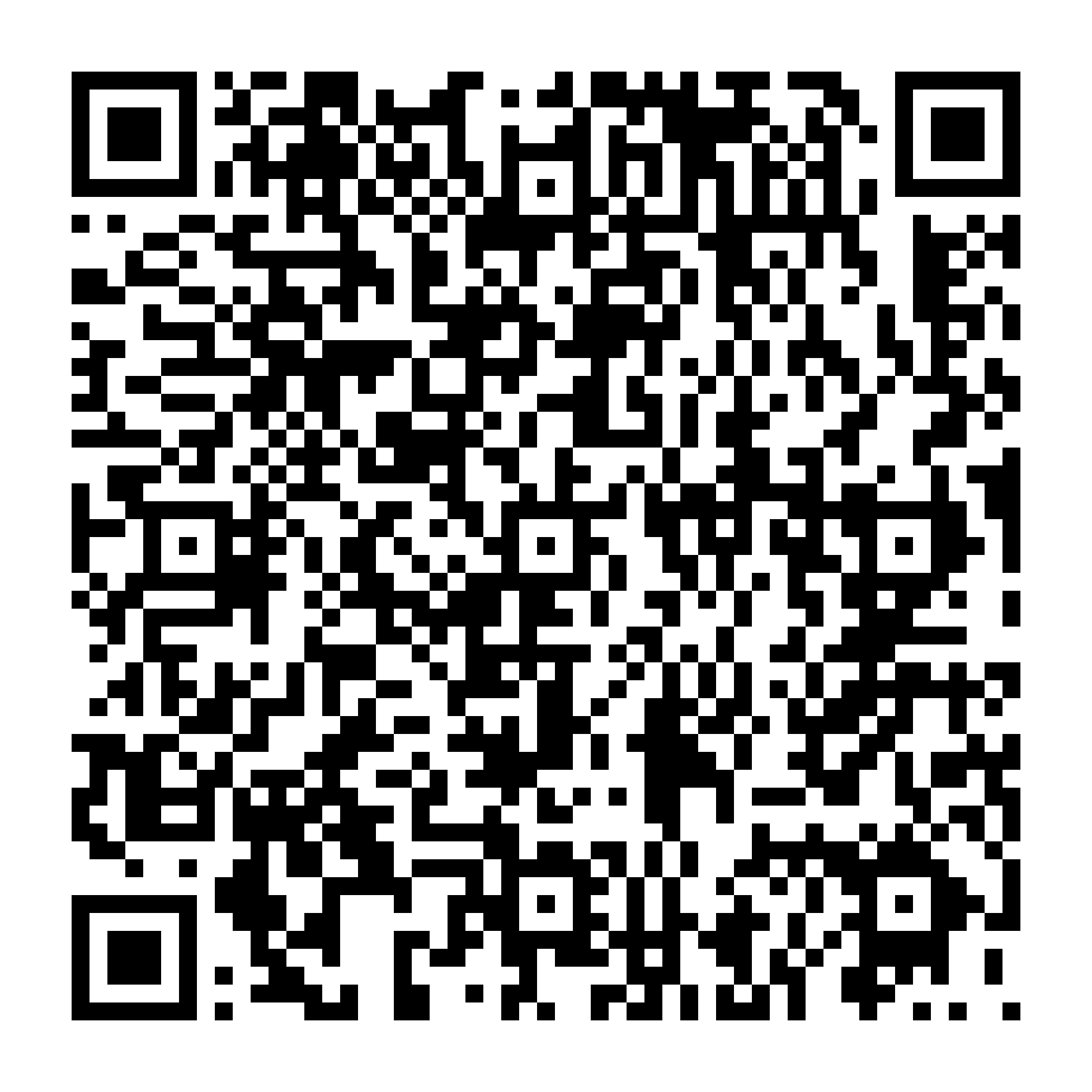  
BỘ PHẬN TIẾP NHẬN VÀ TRẢ KẾT QUẢPHƯỜNG LONG THÀNH TRUNGHành chính phục vụ
THỦ TỤC HÀNH CHÍNHLĨNH VỰC VĂN HÓA-THỂ THAO-DU LỊCH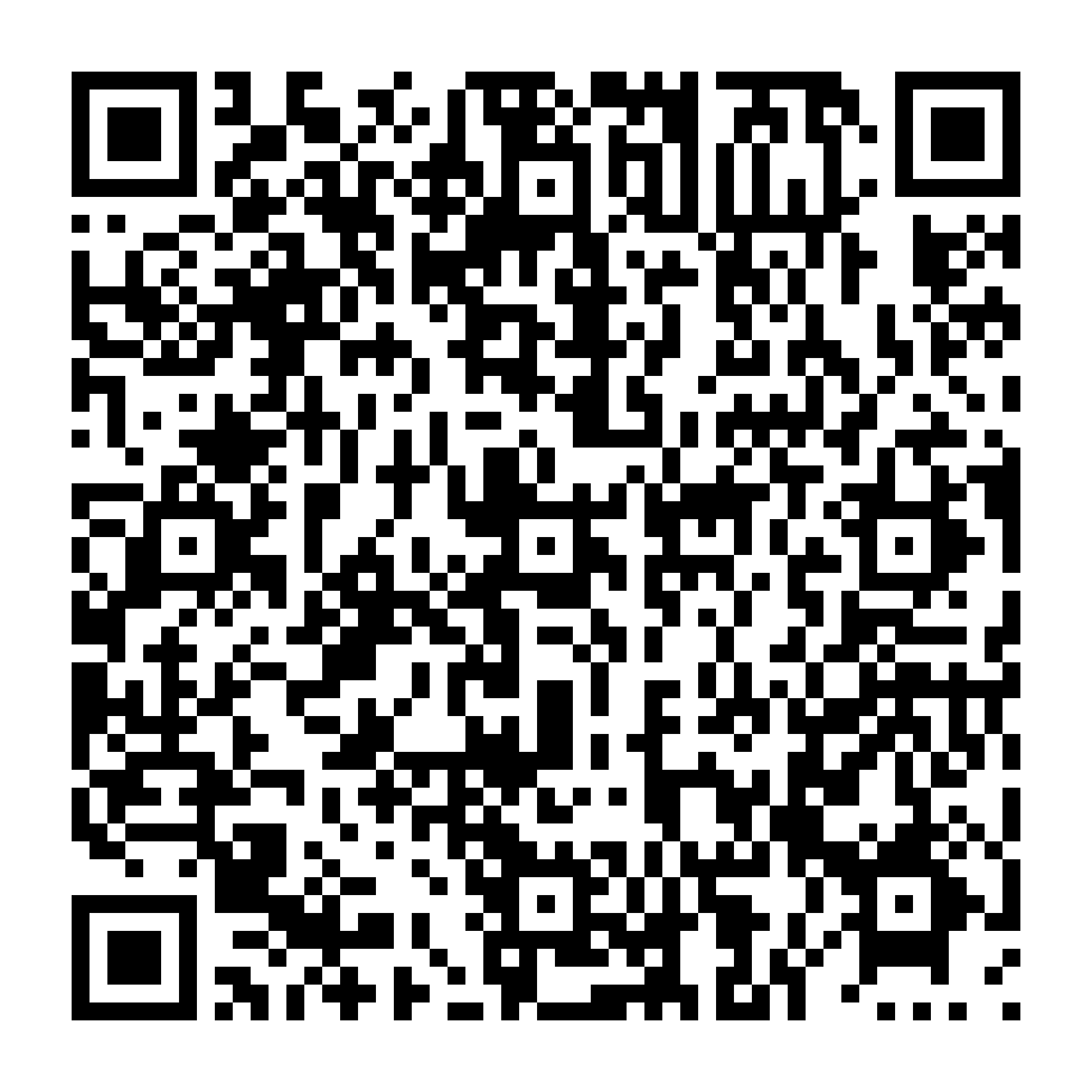  
BỘ PHẬN TIẾP NHẬN VÀ TRẢ KẾT QUẢPHƯỜNG LONG THÀNH TRUNGHành chính phục vụ
THỦ TỤC HÀNH CHÍNHLĨNH VỰC Y TẾ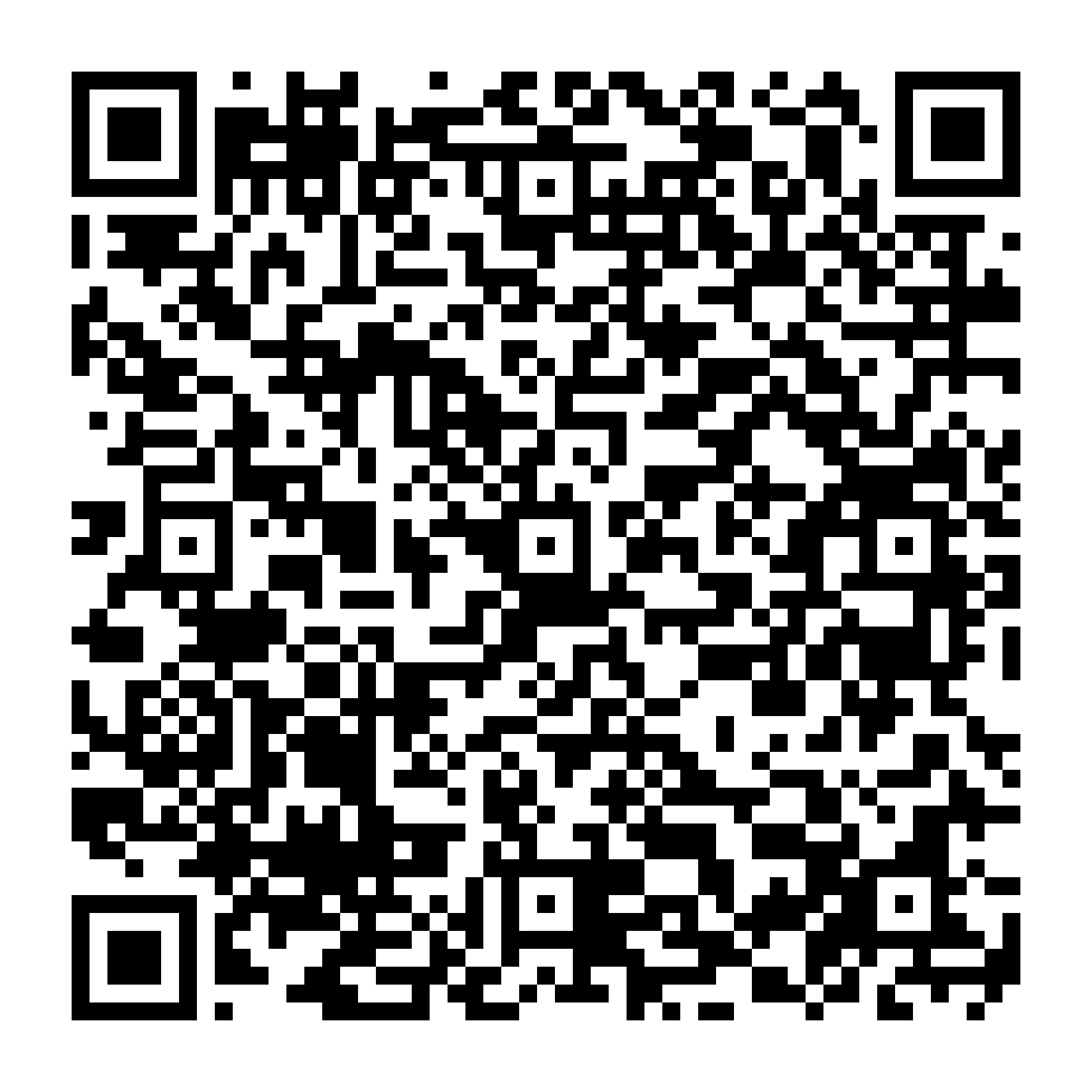  
BỘ PHẬN TIẾP NHẬN VÀ TRẢ KẾT QUẢPHƯỜNG LONG THÀNH TRUNGHành chính phục vụ
THỦ TỤC HÀNH CHÍNHLĨNH VỰC KẾ HOẠCH-ĐẦU TƯ 
BỘ PHẬN TIẾP NHẬN VÀ TRẢ KẾT QUẢPHƯỜNG LONG THÀNH TRUNGHành chính phục vụ
THỦ TỤC HÀNH CHÍNHLĨNH VỰC CÔNG THƯƠNG